Информация о проведении проверки целевого и эффективного использования средств, выделенных из бюджета Грайворонского городского округа в 2022 году на установку ограждений образовательных учреждений. 	Контрольно-счетная комиссия  Грайворонского городского округа проводит проверку целевого и эффективного использования средств, выделенных из бюджета Грайворонского городского округа в 2022 году на установку ограждений образовательных учреждений. Срок проведения проверки с 01.02.2023г. по 28.02.2023г.  Объем проверяемых средств 10 212,2 тыс. рублей.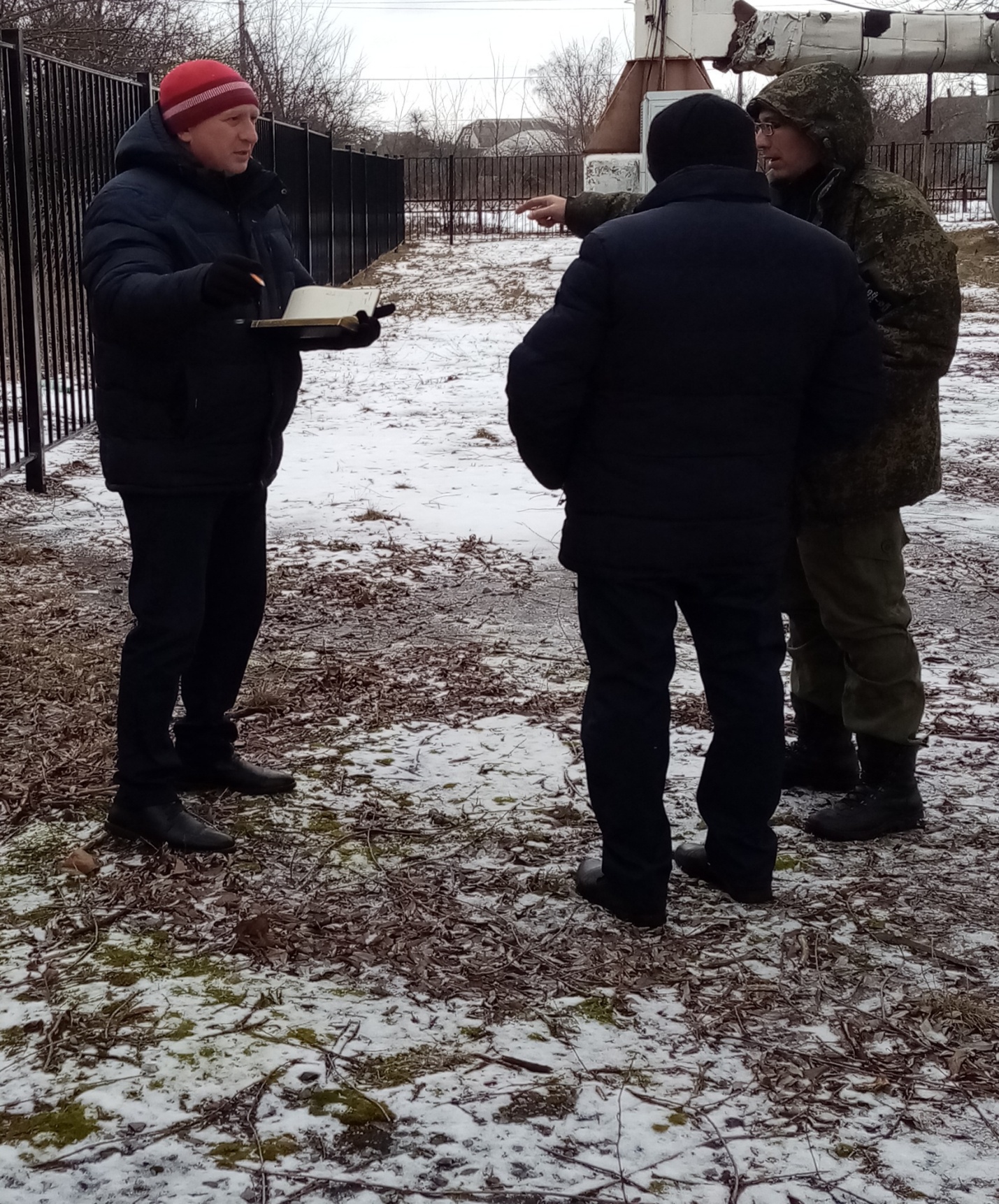 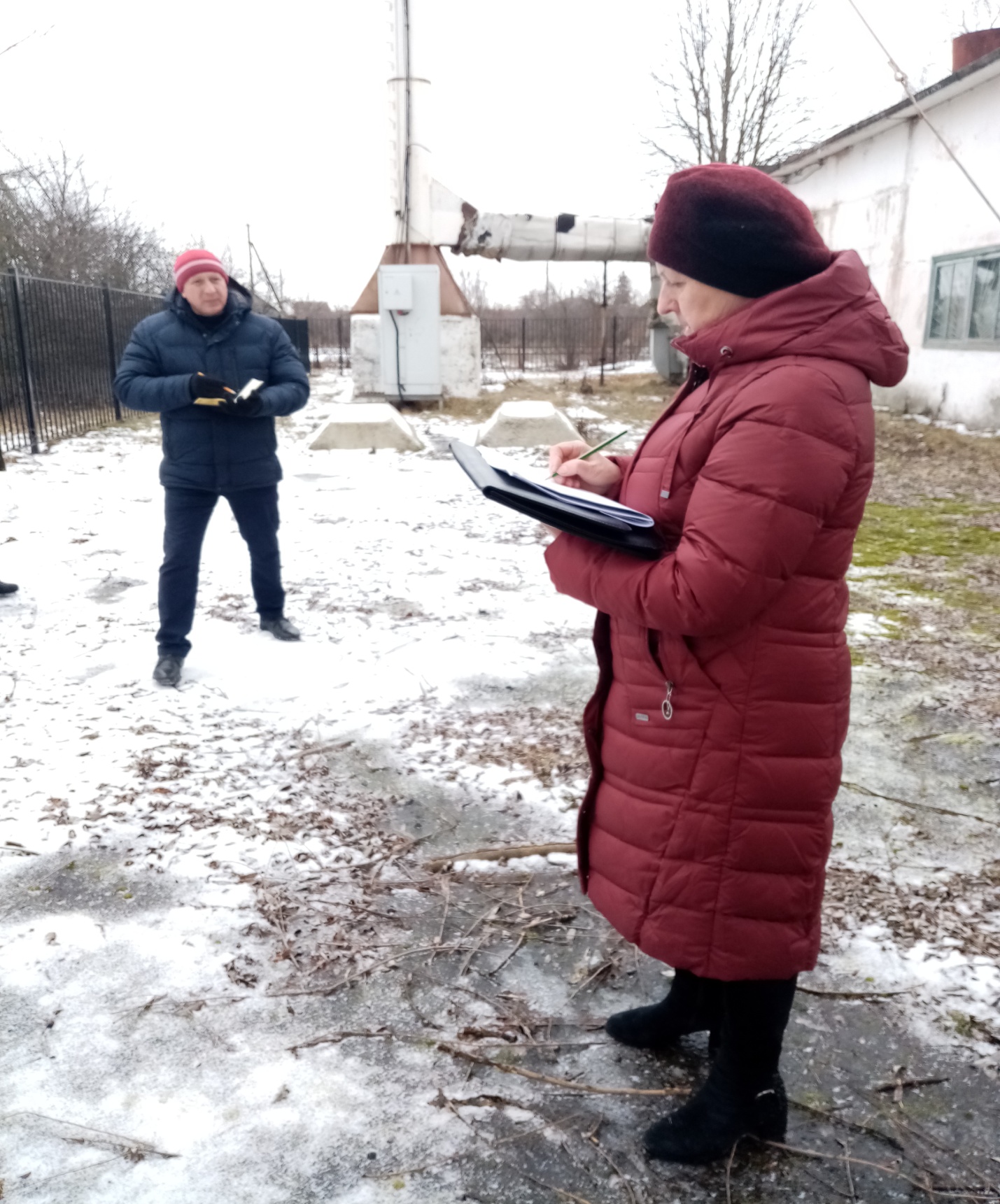 